(DISTRICT) PUBLIC SCHOOLS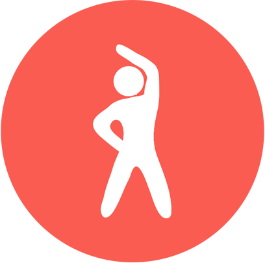 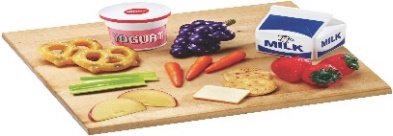 WELLNESS POLICY HIGHLIGHTS What Students, Staff & Families Need to KnowDate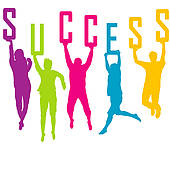 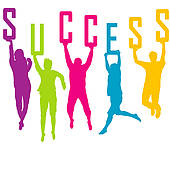 WELL(DISTRICT) Wellness Policy Components (Customize categories/bullets for your district)Nutrition Education & Wellness PromotionHealth education, including nutrition education, is mandated for all students K-12 Nutritional themes will be incorporated across the core curriculum where appropriate.MarketingMarketing or promotion of foods and beverages that do not meet nutrition standards is prohibited. This includes ads/pictures on vending machines, scoreboards, fundraising materials, etc.School Meals, Snacks & Beverages (SOLD)The School Food Service Provider will serve food that meets healthy federal and state nutrition standards and include Rhode Island grown produce as much as possible.Nutrition standards apply to ALL foods and beverages SOLD at school. This includes cafeteria a la carte, vending machines, school stores, and food-based fundraising.Snacks & Beverages (SERVED/PROVIDED)The use of food or candy as a reward, incentive or punishment is prohibited. Use recognition, social rewards or privileges instead.Staff and students CANNOT pass out candy to others at school - not in the classroom and or on school grounds during the school day.Students and staff should be able to drink water throughout the school day. Clear and transparent water bottles are allowed in the classroom.CelebrationsClassroom celebrations should not be centered on food. Use fun activities and games instead.Parents must be notified if any food/beverage is being shared in the classroom, in order to refuse if they choose and offer a substitute due to allergy and nutrition concerns.  FundraisingNon-food based fundraisers are strongly encouraged. All food and beverages sold must comply with USDA Smart Snacks in School regulations.The sale of candy is prohibited on school grounds.Physical Education/Physical ActivityStudents will receive an average of 100 minutes per week of health/physical education.Classroom teachers will include short physical activity breaks between lessons whenever possible and appropriate.All schools are encouraged to offer before/after school activities and extracurricular programs that provide opportunities for physical activity for participants.RecessAll elementary schools will allot a minimum of 20 minutes per day for recess, preferably outdoors.During times of inclement weather, and therefore indoor recess, schools will provide alternative activities that promote free play.Withholding recess as a disciplinary strategy should be used ONLY as a last resort..